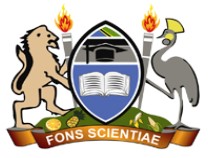 KISII UNIVERSITYEPSC 123: Statistical MethodsCAT 2Dr. Christopher AyiendaDue Date 27st July 2020Give a summary of what correlation is all about ( 2 paragraphs)
Complete the correlation coefficient of the performance between Mathematics and Geography tests as shown in the table below:N/B: Use Lecture 9 notes for guidance, only compute the correlation using Pearson’s method.StudentsABCDEFMarks in Mathematics (X)324654Marks in Geography (Y)644754